ชื่อโครงการหลัก …………………………………………………………………………………………………………………………....................................................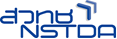 …………………………………………………………………………………………………………………………………………………………………….……….......................ชื่อโครงการใช้สัตว์ …………………………………………………………………………………………………………………………...............................................…………………………………………………………………………………………………………………………………………………………………….……….......................หัวหน้าโครงการ …………………..…………….………….……… ห้องปฏิบัติการ/หน่วยวิจัย....................................................................................ชื่อหน่วยงานที่รับจ้าง ....................................................................................................................................................................................หมายเลขจดแจ้งสถานที่ดำเนินการต่อสัตว์เพื่องานทางวิทยาศาสตร์จาก B……….…………/……………………………………………………………….ชื่อผู้ดำเนินการกับสัตว์ (ผู้รับจ้าง)……………………………………………..…….……… เลขที่ใบอนุญาตใช้สัตว์………………………………..…………….ชื่อสัตวแพทย์ประจำสถานที่ดำเนินการ………………………………………………………เลขที่ใบอนุญาตใช้สัตว์………………………….……….….………	เลขที่ใบอนุญาตประกอบวิชาชีพการสัตวแพทย์…………………………………………………………………..…………………………..….………… 	เลขทะเบียนสัตวแพทย์ประจำสถานที่ดำเนินการ.......................................................................................................……………….หมายเหตุ กรุณาส่งสำเนาใบรับรองการอนุมัติทำวิจัยในสัตว์หากผ่านการพิจารณาจาก คกส. ของผู้รับจ้างเหตุผลการจ้างดำเนินการ …………………………………………………………………………………………………………………………………………………………………………………………………..…………………………………………………………………………………………………………………………………………………………………………………………………..รายละเอียดการจ้างดำเนินกิจกรรมที่เกี่ยวข้องกับสัตว์เพื่องานทางวิทยาศาสตร์ (ตอบได้มากกว่า 1 ข้อ)1) ประเภทสัตว์ที่ใช้	  ◌ สัตว์ทดลอง   ◌ สัตว์น้ำ	◌ สัตว์เกษตรและสัตว์จากธรรมชาติ   ◌ แมลงและแมง2) กิจกรรมที่จ้างดำเนินการ	 การผลิตชีววัตถุ  		◌ แอนติบอดี (monoclonal antibody, polyclonal antibody) 		◌ เลือด ซีรั่ม และพลาสมา		◌ อื่น ๆ (ระบุ)................................................................................................................................................………………..	 การจ้างทดสอบ (ระบุสิ่งที่ทดสอบ) .........................................................................................................................………………..  		◌ การทดสอบด้านพิษวิทยา (ระบุ)...............................................................................................................…………………. 		◌ การทดสอบด้านความปลอดภัย (ระบุ).......................................................................................................………………..		◌ อื่น ๆ (ระบุ)................................................................................................................................................………………..	 อื่นๆ (ระบุ)..............................................................................................................................................................……………….		…………………………………………………………………………………………………………………………………………………….……………….ข้าพเจ้าขอรับรองว่าข้อความข้างต้นเป็นจริงทุกประการ						   	                  ลงชื่อ...................................................................     						    		            (...............................................................)           หัวหน้าโครงการวิจัย              วันที่.....................................................ข้อกำหนด1. แบบฟอร์มนี้ใช้สำหรับการจ้างในกรณีดังต่อไปนี้ การจ้างหน่วยงานซึ่งมีการให้บริการดำเนินกับสัตว์เป็นปกติ (routine) โดยมี Guideline หรือ แนวปฏิบัติ ที่พัฒนาหรืออ้างอิงตามมาตรฐานระดับประเทศหรือระดับสากล เช่น1) การทดสอบความปลอดภัย/ความเป็นพิษ/ความระคายเคือง - OECD Principles on Good Laboratory Practice (Acute oral toxicity, Subchronic oral toxicity,   Chronic oral   toxicity) ISO 10993 – 10, 2010. Biological evaluation of medical devices (Tests for irritation and Skin sensitization, Sample preparation and reference materials)2) การผลิต antibody - Canadian Council on Animal Care, Guidelines on: antibody production, 2002.- Freund, J. and McDermott, K., 1942. Sensitization to horse serum by means of adjuvants. Proc. Soc. Exp.  Biol. Med., 49, 548-553.- Freund, J. 1947. Some Aspects of Active Immunization. Ann. Rev. Microbiol., 1, 291-308.- ARAC. Guidelines for the Use of Adjuvants in Research. NIH Intramural Guidelines. 2013.# antigen ที่ใช้กระตุ้นต้องผ่านการทดสอบแล้วว่ามีความปลอดภัย (มีข้อมูลอ้างอิง) หากเป็น antigen ที่ยังไม่เคยมีการศึกษาหรือทดสอบมาก่อน จะต้องยื่นเอกสารขอรับรองจาก คกส. ตามกระบวนการปกติ	3) อื่น ๆ เช่น มาตรฐานกรมประมง การปฏิบัติทางการเพาะเลี้ยงสัตว์น้ำที่ดี หรือ GAP2. หน่วยงานรับจ้างต้องมีเลขที่จดแจ้งสถานที่ดำเนินการต่อสัตว์ฯ หรือสถานที่ผลิตสัตว์ฯ อย่างใดอย่างหนึ่งต่อ วช. 3. หน่วยงานรับจ้างต้องมีสัตวแพทย์ประจำสถานที่ดำเนินการที่ขึ้นทะเบียนต่อ วช. 4. ผู้ปฏิบัติการกับสัตว์ต้องมีใบอนุญาตใช้สัตว์จาก วช.